§2032.  Schedule of securitiesA schedule of all securities with the amount due on each, received by the Treasurer of State from the sheriff pursuant to section 1983, shall be filed by the sheriff with the clerk. The clerk, from time to time, shall examine such securities, and, where he deems appropriate, shall request that the court order the Attorney General to take such measures for their collection as are deemed expedient or authorize the treasurer to compound and cancel them on such terms as may be ordered.  [PL 1975, c. 408, §34 (AMD).]SECTION HISTORYPL 1975, c. 383, §20 (AMD). PL 1975, c. 408, §34 (AMD). The State of Maine claims a copyright in its codified statutes. If you intend to republish this material, we require that you include the following disclaimer in your publication:All copyrights and other rights to statutory text are reserved by the State of Maine. The text included in this publication reflects changes made through the First Regular and First Special Session of the 131st Maine Legislature and is current through November 1. 2023
                    . The text is subject to change without notice. It is a version that has not been officially certified by the Secretary of State. Refer to the Maine Revised Statutes Annotated and supplements for certified text.
                The Office of the Revisor of Statutes also requests that you send us one copy of any statutory publication you may produce. Our goal is not to restrict publishing activity, but to keep track of who is publishing what, to identify any needless duplication and to preserve the State's copyright rights.PLEASE NOTE: The Revisor's Office cannot perform research for or provide legal advice or interpretation of Maine law to the public. If you need legal assistance, please contact a qualified attorney.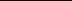 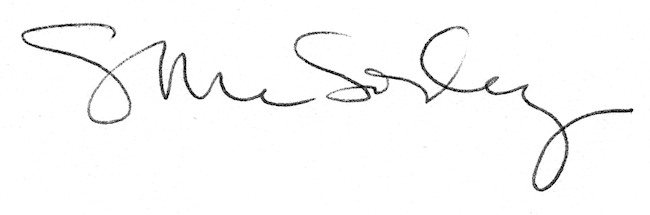 